                                                                   topluluk logosu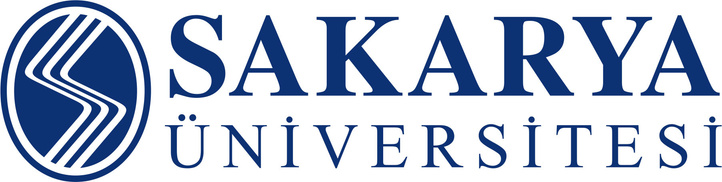 					 			                                       ../../2023SAKARYA ÜNİVERSİTESİ REKTÖRLÜĞÜ SAĞLIK KÜLTÜR VE SPOR DAİRESİ BAŞKANLIĞI’NA Sakarya Üniversitesi ……       Öğrenci Topluluğu olarak 20 Ekim 2023 Cuma günü Hendek Eğitim Fakültes’nde                         etkinliği gerçekleştirmek istemekteyiz.Gerekli izinlerin verilmesini bilgilerinize arz ederim.								 Akademik Başkan Unvan 									Ad Soyad									   İMZAÖğrenci Başkan:İsim Soyisim		İletişim Bilgisi